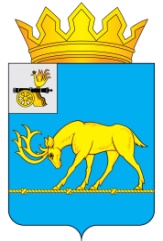 АДМИНИСТРАЦИЯ МУНИЦИПАЛЬНОГО ОБРАЗОВАНИЯ«ТЕМКИНСКИЙ РАЙОН» СМОЛЕНСКОЙ ОБЛАСТИПОСТАНОВЛЕНИЕот 31.03.2022 № 130                                                                     c. ТемкиноОб   утверждении  муниципальнойпрограммы                 «Обеспечениебезопасности дорожного движения на    территории    муниципальногообразования « Темкинский  район» Смоленской области»В     соответствии   с    Федеральными    законами    Российской     Федерации от   № 196 - ФЗ  «О безопасности дорожного движения»,       от   № 131-ФЗ «Об общих принципах организации местного самоуправления  на территории Российской Федерации»,  в целях обеспечения безопасности дорожного движения на территории муниципального образования «Темкинский район» Смоленской области,       Администрация муниципального образования «Темкинский район» Смоленской области  п о с т а н о в л я е т:         1. Утвердить прилагаемую  муниципальную программу «Обеспечение безопасности дорожного движения    на территории   муниципального    образования «Темкинский  район»  Смоленской области».       2.  Настоящее постановление разместить на официальном сайте Администрации муниципального образования «Темкинский район» Смоленской области   в информационно-телекоммуникационной сети «Интернет».        3.   Контроль за  исполнением  настоящего постановления оставляю за собой.Глава муниципального образования«Темкинский район» Смоленской области                                                 С.А. Гуляев                                                     УТВЕРЖДЕНА                                                                                постановлением Администрации                                                                           муниципального образования                                                           «Темкинский район»                                                                                   Смоленской области»                                                                                   от ______________№ __________Муниципальная программа «Обеспечение безопасности дорожного движения на территории муниципального образования «Темкинский район» Смоленской области»ПАСПОРТ ПРОГРАММЫ1. Основные положения2. Показатели муниципальной программы3. Структура муниципальной программы__________* Указывается наименование показателя  муниципальной программы, на достижение которого направлена задача.4. Финансовое обеспечение  муниципальной программыРаздел 1.Стратегические приоритеты в сфере реализации муниципальной программы        Обеспечение безопасности дорожного движения является одной из  важных социально-экономических задач общегосударственного значения.
       Проблема аварийности, связанной с автомобильным транспортом,  в   последнее десятилетие приобрела особую остроту в связи с несоответствием дорожно-транспортной инфраструктуры потребностям общества и    государства в безопасном дорожном движении, недостаточной    эффективностью функционирования системы обеспечения безопасности    дорожного  движения и крайне низкой дисциплиной участников дорожного движения.
         По итогам 2021 года на территории  муниципального образования «Темкинский район» Смоленской области удалось добиться снижения основных показателей аварийности. Количество дорожно-транспортных происшествий по сравнению с аналогичным периодом 2020 года  снизилось с 4  до 3 человек. Число раненых так же уменьшилось. В 2021  году ранения получили 3 человека, за аналогичный период прошлого года  4 человека. Число погибших   осталось на прежнем уровне 0 человек. ДТП с участием детей не регистрировались. Принимаемые меры позволили снизить все показатели детского дорожно-транспортного травматизма.      Основными причинами, способствующими возникновению  ДТП стали: несоблюдение дистанции, нарушение правил дорожного движения, как пешеходами, так и водителями. нарушение скоростного режима, нарушение правил обгона, управление автомобилем в состоянии опьянения. В течение последних трех лет  аварийность происходит по вине водителей транспортных средств, принадлежащим физическим лицам.      Исходя из данных анализа обстановки ДТП, работы по обеспечению безопасности дорожного движения еще очень много.      Принимаемые Администрацией муниципального образования «Темкинский район» Смоленской области, комиссией по обеспечению безопасности дорожного движения при Администрации муниципального образования «Темкинский район» Смоленской области, исполнительными органами местного самоуправления, отделением ГИБДД МО МВД России «Вяземский», иными заинтересованными ведомствами меры по выполнению мероприятий муниципальной Программы  «Обеспечение безопасности дорожного движения на территории Темкинского района Смоленской области » должны способствовать снижению количества ДТП с пострадавшими.       Отделение ГИБДД МО МВД России «Вяземский»  планирует до конца 2022 года стабилизировать обстановку на дорогах района, снизить показатели аварийности, для этого необходимо усилить работу по привлечению к административной ответственности лиц, нарушающих правила дорожного движения, усилить патрулирование на дорогах района.      Уменьшить уровень аварийности, людские и материальные потери возможно лишь при осуществлении согласованного комплекса мероприятий по обеспечению безопасности дорожного движения законодательного, экономического, организованного, технического и воспитательного характера. Эффективность выполнения самих мероприятий будет зависеть от наличия необходимого целевого финансирования.В целях снижение уровня  аварийности     в населенных пунктах и на дорогах района, сокращение  числа погибших    и пострадавших в дорожно - транспортных происшествиях возникает необходимость проведения мероприятий, направленных: - на восстановление горизонтальной дорожной разметки, своевременную установку и техническое обслуживание дорожных знаков  на автомобильных дорогах Темкинского района:      - проведение информационно-пропагандистских компаний в средствах массовой информации с целью предупреждения опасного поведения участников дорожного движения;-совершенствование форм и методов обучения детей и подростков правилам безопасного поведения на улицах и дорогах, профилактика и предупреждение детского дорожно-транспортного травматизма;      -повышение эффективности контрольно-надзорной деятельности за состоянием улично-дорожной сети и обеспеченностью техническими средствами организации дорожного движения.В результате  реализации мероприятий, предусмотренных программой ожидается снижение тяжести последствий дорожно-транспортных происшествий, сокращение уровня аварийности и детского дорожно-транспортного травматизма, совершенствование условий движения на автодорогах, повышение качества оказания помощи участникам дорожного движения.Раздел 2. Сведения о региональных проектах        Мероприятия связанные с реализацией региональных проектов в муниципальной программе отсутствуют.                           Раздел 3. Сведения о и ведомственных  проектах       Мероприятия связанные с реализацией ведомственных  проектов в муниципальной программе отсутствуют.Раздел 4. Паспорт комплексов процессных мероприятийПАСПОРТкомплекса процессных мероприятиймуниципальной программы  «Обеспечение безопасности дорожногодвижения на территории муниципального образования « Темкинский  район» Смоленской области1. Общие положения2. Показатели реализации комплекса процессных мероприятий Раздел 5.  применение мер государственного регулирования  части налоговых льгот, освобождений и иных преференций по  налогам и сборам в сфере реализации  муниципальной  программы        Меры государственного   регyлирования в части налоговых льгот, освобождений и иных преференций по налогам и сборам в рамках реализации муниципальной программы не предусмотрены.Раздел. 6  Сведения о финансировании структурных элементов   муниципальной программы «Обеспечение безопасности дорожногодвижения на территории муниципального образования «Темкинский  район» Смоленской области.Ответственный исполнитель муниципальной программыАдминистрация муниципального образования «Темкинский район» Смоленской области, Специалист по делам ГО и ЧС Администрации МО «Темкинский район»Период реализации2022-2024 годы (без деления на этапы)Цели муниципальной программы обеспечение сохранности жизни, здоровья граждан и их имущества, гарантии их законных прав на безопасные условия движения на дорогах. снижение уровня аварийности на территории муниципального образования «Темкинский район» Смоленской области, сокращение числа погибших и раненых в дорожно-транспортных происшествиях, сокращение детского дорожно-транспортного травматизма. Направления (подпрограммы)-Региональные проекты, реализуемые в рамках муниципальной программы-Объемы финансового обеспечения за весь период реализацииобщий объем финансирования составляет 300,0 тыс. рублей, из них:2022 год — 100,0 тыс. р2023 год -100,0 тыс. р2024 год – 100,0 тыс. рВсего: 300,0 тыс. рИх них: Средства бюджета муниципального образования:2022 год — 100,0 тыс. р2023 год -100,0 тыс. р2024 год – 100,0 тыс. рВсего: 300,0 тыс. рНаименование показателя, единица измеренияБазовое значение показателя2021 годПланируемое значение показателя Планируемое значение показателя Планируемое значение показателя Наименование показателя, единица измеренияБазовое значение показателя2021 год2022 год2023 год2024 год1Количество ДТП и лиц, погибших в результате ДТП ед. чел.3/02/01/00/0Количество ДТП с пострадавшими ед. чел.3/32/21/10/0№
п/пЗадача структурного элементаКраткое описание ожидаемых эффектов от реализации задачи структурного элементаСвязь с показателями*12341. Комплекс процессных мероприятий «Обеспечение безопасности дорожного движения»1. Комплекс процессных мероприятий «Обеспечение безопасности дорожного движения»1. Комплекс процессных мероприятий «Обеспечение безопасности дорожного движения»1. Комплекс процессных мероприятий «Обеспечение безопасности дорожного движения»Ответственный за выполнение комплекса процессных мероприятий специалист по делам ГО и ЧС Администрации Ответственный за выполнение комплекса процессных мероприятий специалист по делам ГО и ЧС Администрации Ответственный за выполнение комплекса процессных мероприятий специалист по делам ГО и ЧС Администрации 11.Предупреждение опасного поведения участников дорожного движенияповышение культуры поведения водителей и пешеходовсокращение количества дорожно-транспортных происшествий и снижение при этом тяжести последствий.12. Повышение эффективности работы по предупреждению детского дорожно-транспортного травматизмаСнижение детского дорожно-транспортного травматизма в сравнении Снижение числа раненых 33Разработка и применение эффективных схем, методов и средств организации дорожного движениясовершенствование условий движения на автодорогахсокращение      числа      погибших    и пострадавших в дорожно-транспортных происшествиях.4Организация общественной поддержки мероприятий по повышению безопасности дорожного движенияснижение уровня аварийности в  сравнении с 2021 г.Снижение количества ДТП  5повышение эффективности контрольно-надзорной деятельности за состоянием улично-дорожной сети и обеспеченностью техническими средствами организации дорожного движения.снижение уровня аварийности на территории муниципального образования Снижение количества ДТП Источник финансового обеспеченияОбъем финансового обеспечения по годам реализации (тыс. рублей)Объем финансового обеспечения по годам реализации (тыс. рублей)Объем финансового обеспечения по годам реализации (тыс. рублей)Объем финансового обеспечения по годам реализации (тыс. рублей)Источник финансового обеспечениявВсего2022 год2023 год2024 год12345В целом по  муниципальной программе,в том числе:3300,0100,0100,0100,0местные бюджеты3300,0100,0100,0100,0Ответственный за выполнение комплекса процессных мероприятийАдминистрация муниципального образования «Темкинский район» Смоленской области, Специалист по делам ГО и ЧС Администрации МО «Темкинский район»Связь с муниципальной программой муниципальная программа «Обеспечение безопасности дорожного движения на территории муниципального образования «Темкинский  район» Смоленской области»№ п/п Наименование показателя реализации Единица измеренияБазовое значение показателя реализации 2021 годПланируемое значение показателя реализации на очередной финансовый год и плановый периодПланируемое значение показателя реализации на очередной финансовый год и плановый периодПланируемое значение показателя реализации на очередной финансовый год и плановый период№ п/п Наименование показателя реализации Единица измеренияБазовое значение показателя реализации 2021 год2022 год2023 год2024 год123456711Количество ДТП и лиц, погибших в результате ДТП ед. чел.3/02/01/00/02.Количество ДТП с пострадавшимиед. чел.3/32/21/10/0№ п/пНаименованиеУчастник муниципальной программы Источник финансового обеспечения (расшифровать)Объем средств на реализацию  муниципальной программы на очередной финансовый год и плановый период (тыс. рублей)Объем средств на реализацию  муниципальной программы на очередной финансовый год и плановый период (тыс. рублей)Объем средств на реализацию  муниципальной программы на очередной финансовый год и плановый период (тыс. рублей)Объем средств на реализацию  муниципальной программы на очередной финансовый год и плановый период (тыс. рублей)№ п/пНаименованиеУчастник муниципальной программы Источник финансового обеспечения (расшифровать)Всего2022 год2023 год2024 год1234456781. Комплекс процессных мероприятий  «Обеспечение безопасности дорожного движения»1. Комплекс процессных мероприятий  «Обеспечение безопасности дорожного движения»1. Комплекс процессных мероприятий  «Обеспечение безопасности дорожного движения»1. Комплекс процессных мероприятий  «Обеспечение безопасности дорожного движения»1. Комплекс процессных мероприятий  «Обеспечение безопасности дорожного движения»1. Комплекс процессных мероприятий  «Обеспечение безопасности дорожного движения»1. Комплекс процессных мероприятий  «Обеспечение безопасности дорожного движения»1. Комплекс процессных мероприятий  «Обеспечение безопасности дорожного движения»1. Комплекс процессных мероприятий  «Обеспечение безопасности дорожного движения»1.1Опубликование в районной газете «Заря»тематических статей и материалов по безопасности дорожного движенияАдминистрацияМО «Темкинский район»ОГИБДД МО МВД России «Вяземский»АдминистрацияМО «Темкинский район»ОГИБДД МО МВД России «Вяземский»финансирование0,00,00,00,01.2Организация социальной рекламы по обеспечению безопасности дорожного движения (изготовление и размещение баннеров)АдминистрацияМО «Темкинский район»АдминистрацияМО «Темкинский район»Местный бюджет10,010,00,000,01.3Участие в областномконкурсе «Безопасноеколесо»Отделобразования и гражданско – патриотического воспитанияАдминистрацииОтделобразования и гражданско – патриотического воспитанияАдминистрацииМестный бюджет45,015,015,015,01.4 Информационно-пропагандистская работа по профилактике ДТП с участием детейОГИБДД МО МВД России «Вяземский»ОГИБДД МО МВД России «Вяземский» Финансирование не требуется 0,00,00,00,01.5Оформление уголков безопасности дорожного движения в учебных учреждениях Темкинского района.Отделобразования и гражданско – патриотического воспитанияАдминистрацииОтделобразования и гражданско – патриотического воспитанияАдминистрацииМестный бюджет6,02,02,02,01.6Приобретение световозвращающих элементов (фликеров) для обучающихся начальных классов общеобразовательных учреждений.Отделобразования и гражданско – патриотического воспитанияАдминистрацииОтделобразования и гражданско – патриотического воспитанияАдминистрацииМестный бюджет10,00,05,05,01.7Обустройство и комплектование детского автогородка на базе МБОУ «Темкинская СШ».ОГИБДД МО МВД России «Вяземский»Темкинская СШОГИБДД МО МВД России «Вяземский»Темкинская СШМестный бюджет30,015,015,00,01.8Проведение обследования муниципальных автобусных маршрутов в весенне-летний и осенне-зимний периоды на территории МО «Темкинский район»Комиссия     пообследованиюавтобусныхмаршрутов.ОтделениеГИБДД      МОМВД     России«Вяземский»(по согласованию)Комиссия     пообследованиюавтобусныхмаршрутов.ОтделениеГИБДД      МОМВД     России«Вяземский»(по согласованию)финансированиене требуется0,00,00,00,01.9Проведениеобследованияшкольныхавтобусныхмаршрутовтерритории МО«Темкинскийрайон»Комиссия     пообследованиюшкольныхавтобусныхмаршрутов.ОтделениеГИБДД      МОМВД     России«Вяземский»(по согласованию)Комиссия     пообследованиюшкольныхавтобусныхмаршрутов.ОтделениеГИБДД      МОМВД     России«Вяземский»(по согласованию)финансированиене требуется00,000,000,00,01.10Обустройство дорожной сети дорожными знаками, их содержание, устройство, обновление,приобретениеАдминистрация МО «Темкинский район» отдел с/пАдминистрация МО «Темкинский район» отдел с/пБюджет МО «Темкинский район»31,018,013,00,01.11Техническое обслуживание искусственных дорожных неровностейАдминистрация МО «Темкинский район» отдел с/пАдминистрация МО «Темкинский район» отдел с/пБюджет МО «Темкинский район»28,00,00,028,01.12Устройство (обновление) горизонтальной дорожной разметкиАдминистрация МО «Темкинский район», отдел с/пАдминистрация МО «Темкинский район», отдел с/пБюджет МО «Темкинский район»140,040,050,050,0Итого по комплексу процессных мероприятий Итого по комплексу процессных мероприятий 300,0100,0100,0100,0Всего по  муниципальной программеВсего по  муниципальной программеВсего по  муниципальной программеВсего по  муниципальной программе300,0100,0100,0100,0